Proiectul privind Învățământul Secundar (ROSE)Schema de Granturi Beneficiar: Universitatea POLITEHNICA BucureștiTitlul subproiectului: Hai la facultate! Program de vară pentru elevi de liceu – StudUPBAcord de grant nr. 332/PV/III/22.06.2020NR INREG: 16889/11.07.2022ANUNT DE ATRIBUIREprivind achiziția de KIT ROBOTICA In urma publicarii pe site ul UPB a Invitatiei de participare pentru achizitia de KIT ROBOTICA in data de 24.05.2022 au rezultat urmatoarele:1. Ofertant declarat castigator: SC THECON SRL, cu sediul în Galati, str Calugareni nr 32. Data  si nr contract: 14530/21.06.20223. Metoda de achizitie aplicata: cerere de oferta4. Durata contract: pana la 05.07.20225. Denumire achizitie: kit robotica6. Valoare contract: 49.801,50 lei cu TVA									Întocmit,									Luminita VERDI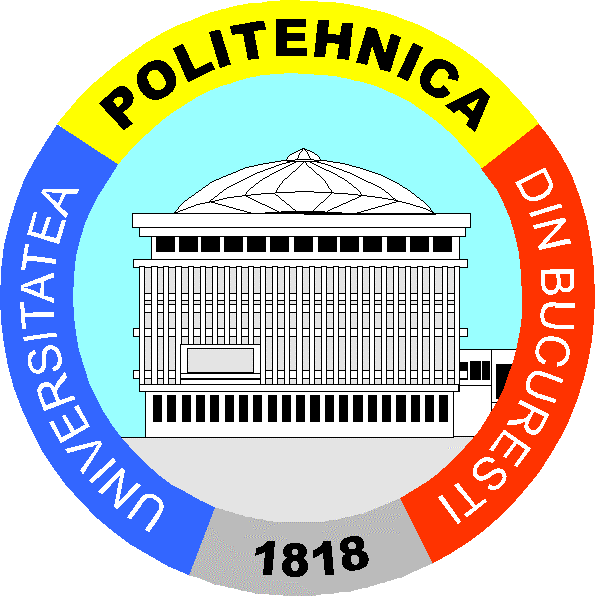 MINISTERUL EDUCAŢIEI Universitatea POLITEHNICA din BucureştiSplaiul Independentei, nr.313, Sector 6, BucurestiTelefon021.316.9643 ; Fax:  021.3169645 www. upb.roCod fiscal: 4183199 